Tourelle centrifuge GRD 31Unité de conditionnement : 1 pièceGamme: C
Numéro de référence : 0087.0018Fabricant : MAICO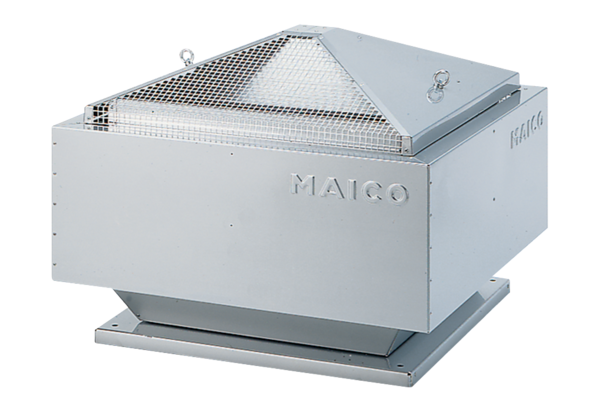 